McNair Scholars Program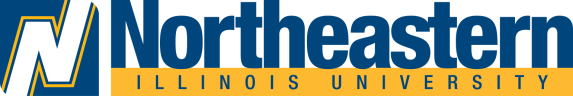 Student Education ProfileMcNair Program Northeastern’s McNair program pledges to give participants the best service possible in order to prepare undergraduate students for a successful post-baccalaureate experience.Participant As a McNair participant I, ______________________________ agree to participate in the following activities to help enhance my academic development and to increase my potential to obtain a doctoral degree.  I also understand that I may be required to attend specific program-sponsored activities as determined by the McNair Program staff.  Scholars’ development activities:Name:   Name:   Name:   Name:   Name:   Social Security #:  Social Security #:  Social Security #:  Social Security #:  Social Security #:  Social Security #:  Social Security #:  Social Security #:  Social Security #:  Social Security #:  Social Security #:  Social Security #:  Social Security #:  Social Security #:  Social Security #:  Social Security #:  Social Security #:  Social Security #:  Home Address:   Home Address:   Home Address:   Home Address:   Home Address:   Home Address:   Home Address:   Home Address:   Home Address:   Home Address:   Home Address:   Home Address:   Home Address:   Home Address:   Home Telephone:  Home Telephone:  Home Telephone:  Home Telephone:  Home Telephone:  Home Telephone:  Home Telephone:  Home Telephone:  Home Telephone:  Classification:  Classification:  Classification:  Classification:  Classification:  Classification:  Classification:  Classification:  Classification:  Classification:  Classification:  Classification:  Classification:  Classification:  Classification:  Classification:  Classification:  Classification:  Classification:  Classification:  Classification:  Classification:  Classification:  Overall G.P.A.:  Overall G.P.A.:  Overall G.P.A.:  Overall G.P.A.:  Overall G.P.A.:  Spring  G.P.A.: Spring  G.P.A.: Spring  G.P.A.: Spring  G.P.A.: Spring  G.P.A.: Spring  G.P.A.: Spring  G.P.A.: Spring  G.P.A.: Spring  G.P.A.: College Major/Minor:  College Major/Minor:  College Major/Minor:  College Major/Minor:  College Major/Minor:  College Major/Minor:  College Major/Minor:  College Major/Minor:  College Major/Minor:  Total credit hours towards bachelors degree: Total credit hours towards bachelors degree: Total credit hours towards bachelors degree: Total credit hours towards bachelors degree: Total credit hours towards bachelors degree: Total credit hours towards bachelors degree: Total credit hours towards bachelors degree: Total credit hours towards bachelors degree: Total credit hours towards bachelors degree: Total credit hours towards bachelors degree: Total credit hours towards bachelors degree: Total credit hours towards bachelors degree: Total credit hours towards bachelors degree: Total credit hours towards bachelors degree: Total credit hours towards bachelors degree: Total credit hours towards bachelors degree: Total credit hours towards bachelors degree: Total credit hours towards bachelors degree: Total credit hours towards bachelors degree: Total credit hours towards bachelors degree: Total credit hours towards bachelors degree: Total credit hours towards bachelors degree: Total credit hours towards bachelors degree: Spring ScheduleSpring ScheduleSpring ScheduleSpring ScheduleSpring ScheduleSpring ScheduleSpring ScheduleSpring ScheduleSpring ScheduleSpring ScheduleSpring ScheduleSpring ScheduleSpring ScheduleSpring ScheduleSpring ScheduleSpring ScheduleSpring ScheduleSpring ScheduleSpring ScheduleSpring ScheduleSpring ScheduleSpring ScheduleSpring ScheduleCourseCourseCourseCourseCourseCourseCourseMon.Mon.Mon.Mon.Tues.Tues.Tues.Tues.Tues.Wed.Wed.Wed.Wed.Thurs.Thurs.Fri.Fri.NEIU 301M Developing a Research ThesisNEIU 301M Developing a Research ThesisNEIU 301M Developing a Research ThesisNEIU 301M Developing a Research ThesisNEIU 301M Developing a Research ThesisNEIU 301M Developing a Research ThesisNEIU 301M Developing a Research Thesis3-5pm3-5pmGraduate SchoolsGraduate SchoolsGraduate SchoolsGraduate SchoolsGraduate SchoolsGraduate SchoolsGraduate SchoolsGraduate SchoolsGraduate SchoolsGraduate SchoolsGraduate SchoolsGraduate SchoolsGraduate SchoolsGraduate SchoolsGraduate SchoolsGraduate SchoolsGraduate SchoolsGraduate SchoolsGraduate SchoolsGraduate SchoolsGraduate SchoolsGraduate SchoolsGraduate SchoolsI am interested in attending the following Graduate and/or Professional Schools I am interested in attending the following Graduate and/or Professional Schools I am interested in attending the following Graduate and/or Professional Schools I am interested in attending the following Graduate and/or Professional Schools I am interested in attending the following Graduate and/or Professional Schools I am interested in attending the following Graduate and/or Professional Schools I am interested in attending the following Graduate and/or Professional Schools I am interested in attending the following Graduate and/or Professional Schools I am interested in attending the following Graduate and/or Professional Schools I am interested in attending the following Graduate and/or Professional Schools I am interested in attending the following Graduate and/or Professional Schools I am interested in attending the following Graduate and/or Professional Schools I am interested in attending the following Graduate and/or Professional Schools I am interested in attending the following Graduate and/or Professional Schools I am interested in attending the following Graduate and/or Professional Schools I am interested in attending the following Graduate and/or Professional Schools I am interested in attending the following Graduate and/or Professional Schools I am interested in attending the following Graduate and/or Professional Schools I am interested in attending the following Graduate and/or Professional Schools I am interested in attending the following Graduate and/or Professional Schools I am interested in attending the following Graduate and/or Professional Schools I am interested in attending the following Graduate and/or Professional Schools I am interested in attending the following Graduate and/or Professional Schools I think I would do well in a graduate school with the following characteristics: (Check all that apply)I think I would do well in a graduate school with the following characteristics: (Check all that apply)I think I would do well in a graduate school with the following characteristics: (Check all that apply)I think I would do well in a graduate school with the following characteristics: (Check all that apply)I think I would do well in a graduate school with the following characteristics: (Check all that apply)I think I would do well in a graduate school with the following characteristics: (Check all that apply)I think I would do well in a graduate school with the following characteristics: (Check all that apply)I think I would do well in a graduate school with the following characteristics: (Check all that apply)I think I would do well in a graduate school with the following characteristics: (Check all that apply)I think I would do well in a graduate school with the following characteristics: (Check all that apply)I think I would do well in a graduate school with the following characteristics: (Check all that apply)I think I would do well in a graduate school with the following characteristics: (Check all that apply)I think I would do well in a graduate school with the following characteristics: (Check all that apply)I think I would do well in a graduate school with the following characteristics: (Check all that apply)I think I would do well in a graduate school with the following characteristics: (Check all that apply)I think I would do well in a graduate school with the following characteristics: (Check all that apply)I think I would do well in a graduate school with the following characteristics: (Check all that apply)I think I would do well in a graduate school with the following characteristics: (Check all that apply)I think I would do well in a graduate school with the following characteristics: (Check all that apply)I think I would do well in a graduate school with the following characteristics: (Check all that apply)I think I would do well in a graduate school with the following characteristics: (Check all that apply)I think I would do well in a graduate school with the following characteristics: (Check all that apply)I think I would do well in a graduate school with the following characteristics: (Check all that apply)	Small	Small	Medium	Medium	Medium	Medium	Medium	Medium	Medium	Medium	Large	Large	Large	Large	Large	Large	Large	Public	Public	Private	Private	Private	Private	Private	Private	Private	Private	In State	In State	In State	In State	In State	In State	In State	In State	In State	In State	Out of State	Out of State	Out of State	Out of State	Out of State	Out of State	Out of State	Out of State	Out of State	Out of State	Out of State	Out of State	Out of State	Midwest	Midwest	South	South	South	South	South	South	South	South	East	East	East	East	East	East	East	West	West	West	West	West	West	Urban	Urban	Suburban	Suburban	Suburban	Suburban	Suburban	Suburban	Suburban	Suburban	Rural	Rural	Rural	Rural	Rural	Rural	RuralI’m thinking of graduate studies in the following academic areas:I’m thinking of graduate studies in the following academic areas:I’m thinking of graduate studies in the following academic areas:I’m thinking of graduate studies in the following academic areas:I’m thinking of graduate studies in the following academic areas:I’m thinking of graduate studies in the following academic areas:I’m thinking of graduate studies in the following academic areas:I’m thinking of graduate studies in the following academic areas:I’m thinking of graduate studies in the following academic areas:I’m thinking of graduate studies in the following academic areas:I’m thinking of graduate studies in the following academic areas:I’m thinking of graduate studies in the following academic areas:I’m thinking of graduate studies in the following academic areas:I’m thinking of graduate studies in the following academic areas:I’m thinking of graduate studies in the following academic areas:I’m thinking of graduate studies in the following academic areas:I’m thinking of graduate studies in the following academic areas:I’m thinking of graduate studies in the following academic areas:I’m thinking of graduate studies in the following academic areas:I’m thinking of graduate studies in the following academic areas:I’m thinking of graduate studies in the following academic areas:I’m thinking of graduate studies in the following academic areas:I’m thinking of graduate studies in the following academic areas:A.A.A.A.A.A.B.B.B.B.B.B.B.B.B.C.C.C.C.C.C.C.C.I’m going to pay for graduate school by the following means: (Total of 100%)I’m going to pay for graduate school by the following means: (Total of 100%)I’m going to pay for graduate school by the following means: (Total of 100%)I’m going to pay for graduate school by the following means: (Total of 100%)I’m going to pay for graduate school by the following means: (Total of 100%)I’m going to pay for graduate school by the following means: (Total of 100%)I’m going to pay for graduate school by the following means: (Total of 100%)I’m going to pay for graduate school by the following means: (Total of 100%)I’m going to pay for graduate school by the following means: (Total of 100%)I’m going to pay for graduate school by the following means: (Total of 100%)I’m going to pay for graduate school by the following means: (Total of 100%)I’m going to pay for graduate school by the following means: (Total of 100%)I’m going to pay for graduate school by the following means: (Total of 100%)I’m going to pay for graduate school by the following means: (Total of 100%)I’m going to pay for graduate school by the following means: (Total of 100%)I’m going to pay for graduate school by the following means: (Total of 100%)I’m going to pay for graduate school by the following means: (Total of 100%)I’m going to pay for graduate school by the following means: (Total of 100%)I’m going to pay for graduate school by the following means: (Total of 100%)I’m going to pay for graduate school by the following means: (Total of 100%)I’m going to pay for graduate school by the following means: (Total of 100%)I’m going to pay for graduate school by the following means: (Total of 100%)I’m going to pay for graduate school by the following means: (Total of 100%)A. Employment:_____%A. Employment:_____%A. Employment:_____%B. Fellowship, Assistantships, etc.:_____%B. Fellowship, Assistantships, etc.:_____%B. Fellowship, Assistantships, etc.:_____%B. Fellowship, Assistantships, etc.:_____%B. Fellowship, Assistantships, etc.:_____%B. Fellowship, Assistantships, etc.:_____%C. Loans:_____%C. Loans:_____%C. Loans:_____%C. Loans:_____%C. Loans:_____%C. Loans:_____%C. Loans:_____%C. Loans:_____%C. Loans:_____%D.  Other (specify):_____%D.  Other (specify):_____%D.  Other (specify):_____%D.  Other (specify):_____%D.  Other (specify):_____%ActivitiesActivitiesActivitiesActivitiesActivitiesActivitiesActivitiesActivitiesActivitiesActivitiesActivitiesActivitiesActivitiesActivitiesActivitiesActivitiesActivitiesActivitiesActivitiesActivitiesActivitiesActivitiesActivitiesQuestionnaireQuestionnaireQuestionnaireQuestionnaireQuestionnaireQuestionnaireQuestionnaireQuestionnaireQuestionnaireQuestionnaireQuestionnaireQuestionnaireQuestionnaireQuestionnaireQuestionnaireQuestionnaireQuestionnaireQuestionnaireQuestionnaireQuestionnaireQuestionnaireQuestionnaireQuestionnaireOn a scale of 1 to 5, five being the highest, how would you rate your ability to do college level research?(Check one box)On a scale of 1 to 5, five being the highest, how would you rate your ability to do college level research?(Check one box)On a scale of 1 to 5, five being the highest, how would you rate your ability to do college level research?(Check one box)On a scale of 1 to 5, five being the highest, how would you rate your ability to do college level research?(Check one box)On a scale of 1 to 5, five being the highest, how would you rate your ability to do college level research?(Check one box)On a scale of 1 to 5, five being the highest, how would you rate your ability to do college level research?(Check one box)On a scale of 1 to 5, five being the highest, how would you rate your ability to do college level research?(Check one box)On a scale of 1 to 5, five being the highest, how would you rate your ability to do college level research?(Check one box)On a scale of 1 to 5, five being the highest, how would you rate your ability to do college level research?(Check one box)On a scale of 1 to 5, five being the highest, how would you rate your ability to do college level research?(Check one box)On a scale of 1 to 5, five being the highest, how would you rate your ability to do college level research?(Check one box)On a scale of 1 to 5, five being the highest, how would you rate your ability to do college level research?(Check one box)On a scale of 1 to 5, five being the highest, how would you rate your ability to do college level research?(Check one box)On a scale of 1 to 5, five being the highest, how would you rate your ability to do college level research?(Check one box)On a scale of 1 to 5, five being the highest, how would you rate your ability to do college level research?(Check one box)On a scale of 1 to 5, five being the highest, how would you rate your ability to do college level research?(Check one box)On a scale of 1 to 5, five being the highest, how would you rate your ability to do college level research?(Check one box)On a scale of 1 to 5, five being the highest, how would you rate your ability to do college level research?(Check one box)On a scale of 1 to 5, five being the highest, how would you rate your ability to do college level research?(Check one box)On a scale of 1 to 5, five being the highest, how would you rate your ability to do college level research?(Check one box)On a scale of 1 to 5, five being the highest, how would you rate your ability to do college level research?(Check one box)On a scale of 1 to 5, five being the highest, how would you rate your ability to do college level research?(Check one box)On a scale of 1 to 5, five being the highest, how would you rate your ability to do college level research?(Check one box)12222222333334444444455Rate your current academic readiness.  How ready are you to pursue a graduate education?Rate your current academic readiness.  How ready are you to pursue a graduate education?Rate your current academic readiness.  How ready are you to pursue a graduate education?Rate your current academic readiness.  How ready are you to pursue a graduate education?Rate your current academic readiness.  How ready are you to pursue a graduate education?Rate your current academic readiness.  How ready are you to pursue a graduate education?Rate your current academic readiness.  How ready are you to pursue a graduate education?Rate your current academic readiness.  How ready are you to pursue a graduate education?Rate your current academic readiness.  How ready are you to pursue a graduate education?Rate your current academic readiness.  How ready are you to pursue a graduate education?Rate your current academic readiness.  How ready are you to pursue a graduate education?Rate your current academic readiness.  How ready are you to pursue a graduate education?Rate your current academic readiness.  How ready are you to pursue a graduate education?Rate your current academic readiness.  How ready are you to pursue a graduate education?Rate your current academic readiness.  How ready are you to pursue a graduate education?Rate your current academic readiness.  How ready are you to pursue a graduate education?Rate your current academic readiness.  How ready are you to pursue a graduate education?Rate your current academic readiness.  How ready are you to pursue a graduate education?Rate your current academic readiness.  How ready are you to pursue a graduate education?Rate your current academic readiness.  How ready are you to pursue a graduate education?Rate your current academic readiness.  How ready are you to pursue a graduate education?Rate your current academic readiness.  How ready are you to pursue a graduate education?Rate your current academic readiness.  How ready are you to pursue a graduate education?LowLowLowLowModerateModerateModerateModerateModerateModerateModerateModerateModerately HighModerately HighModerately HighModerately HighModerately HighModerately HighModerately HighHighHighHighHighRate your effectiveness in oral and written communicationRate your effectiveness in oral and written communicationRate your effectiveness in oral and written communicationRate your effectiveness in oral and written communicationRate your effectiveness in oral and written communicationRate your effectiveness in oral and written communicationRate your effectiveness in oral and written communicationRate your effectiveness in oral and written communicationRate your effectiveness in oral and written communicationRate your effectiveness in oral and written communicationRate your effectiveness in oral and written communicationRate your effectiveness in oral and written communicationRate your effectiveness in oral and written communicationRate your effectiveness in oral and written communicationRate your effectiveness in oral and written communicationRate your effectiveness in oral and written communicationRate your effectiveness in oral and written communicationRate your effectiveness in oral and written communicationRate your effectiveness in oral and written communicationRate your effectiveness in oral and written communicationRate your effectiveness in oral and written communicationRate your effectiveness in oral and written communicationRate your effectiveness in oral and written communicationLowLowLowLowModerateModerateModerateModerateModerateModerateModerateModerateModerately HighModerately HighModerately HighModerately HighModerately HighModerately HighModerately HighHighHighHighHighDo you find it easy speaking to professors, counselors/advisors, and staff at NEIU?  Please elaborate.Do you find it easy speaking to professors, counselors/advisors, and staff at NEIU?  Please elaborate.Do you find it easy speaking to professors, counselors/advisors, and staff at NEIU?  Please elaborate.Do you find it easy speaking to professors, counselors/advisors, and staff at NEIU?  Please elaborate.Do you find it easy speaking to professors, counselors/advisors, and staff at NEIU?  Please elaborate.Do you find it easy speaking to professors, counselors/advisors, and staff at NEIU?  Please elaborate.Do you find it easy speaking to professors, counselors/advisors, and staff at NEIU?  Please elaborate.Do you find it easy speaking to professors, counselors/advisors, and staff at NEIU?  Please elaborate.Do you find it easy speaking to professors, counselors/advisors, and staff at NEIU?  Please elaborate.Do you find it easy speaking to professors, counselors/advisors, and staff at NEIU?  Please elaborate.Do you find it easy speaking to professors, counselors/advisors, and staff at NEIU?  Please elaborate.Do you find it easy speaking to professors, counselors/advisors, and staff at NEIU?  Please elaborate.Do you find it easy speaking to professors, counselors/advisors, and staff at NEIU?  Please elaborate.Do you find it easy speaking to professors, counselors/advisors, and staff at NEIU?  Please elaborate.Do you work while attending NEIU?  Do you work while attending NEIU?  How many hours a week do you work?How many hours a week do you work?How many hours a week do you work?How many hours a week do you work?How many hours a week do you work?How many hours a week do you work?How many hours a week do you work?Do you have any particular needs or concerns for this academic year at NEIU?Do you have any particular needs or concerns for this academic year at NEIU?Do you have any particular needs or concerns for this academic year at NEIU?Do you have any particular needs or concerns for this academic year at NEIU?Do you have any particular needs or concerns for this academic year at NEIU?Do you have any particular needs or concerns for this academic year at NEIU?Do you have any particular needs or concerns for this academic year at NEIU?Do you have any particular needs or concerns for this academic year at NEIU?Do you have any particular needs or concerns for this academic year at NEIU?Do you have any particular needs or concerns for this academic year at NEIU?Do you have any particular needs or concerns for this academic year at NEIU?Do you have any particular needs or concerns for this academic year at NEIU?Do you have any particular needs or concerns for this academic year at NEIU?Do you have any particular needs or concerns for this academic year at NEIU?Do you feel there are obstacles (financial, academic, personal) that may make your progress difficult this academic year?  If there are, list them.Do you feel there are obstacles (financial, academic, personal) that may make your progress difficult this academic year?  If there are, list them.Do you feel there are obstacles (financial, academic, personal) that may make your progress difficult this academic year?  If there are, list them.Do you feel there are obstacles (financial, academic, personal) that may make your progress difficult this academic year?  If there are, list them.Do you feel there are obstacles (financial, academic, personal) that may make your progress difficult this academic year?  If there are, list them.Do you feel there are obstacles (financial, academic, personal) that may make your progress difficult this academic year?  If there are, list them.Do you feel there are obstacles (financial, academic, personal) that may make your progress difficult this academic year?  If there are, list them.Do you feel there are obstacles (financial, academic, personal) that may make your progress difficult this academic year?  If there are, list them.Do you feel there are obstacles (financial, academic, personal) that may make your progress difficult this academic year?  If there are, list them.Do you feel there are obstacles (financial, academic, personal) that may make your progress difficult this academic year?  If there are, list them.Do you feel there are obstacles (financial, academic, personal) that may make your progress difficult this academic year?  If there are, list them.Do you feel there are obstacles (financial, academic, personal) that may make your progress difficult this academic year?  If there are, list them.Do you feel there are obstacles (financial, academic, personal) that may make your progress difficult this academic year?  If there are, list them.Do you feel there are obstacles (financial, academic, personal) that may make your progress difficult this academic year?  If there are, list them.Rate your current level of skill on the following list: (with 5 being highest/most skilled)Rate your current level of skill on the following list: (with 5 being highest/most skilled)Rate your current level of skill on the following list: (with 5 being highest/most skilled)Rate your current level of skill on the following list: (with 5 being highest/most skilled)Rate your current level of skill on the following list: (with 5 being highest/most skilled)Rate your current level of skill on the following list: (with 5 being highest/most skilled)Rate your current level of skill on the following list: (with 5 being highest/most skilled)Rate your current level of skill on the following list: (with 5 being highest/most skilled)Rate your current level of skill on the following list: (with 5 being highest/most skilled)Rate your current level of skill on the following list: (with 5 being highest/most skilled)Rate your current level of skill on the following list: (with 5 being highest/most skilled)Rate your current level of skill on the following list: (with 5 being highest/most skilled)Rate your current level of skill on the following list: (with 5 being highest/most skilled)Rate your current level of skill on the following list: (with 5 being highest/most skilled)WritingWritingWriting11122334445Note TakingNote TakingNote Taking11122334445Time ManagementTime ManagementTime Management11122334445Quantitative Research Quantitative Research Quantitative Research 11122334445Qualitative ResearchQualitative ResearchQualitative Research11122334445Computer SkillsComputer SkillsComputer Skills11122334445Check areas of study where you may need tutoring:Check areas of study where you may need tutoring:Check areas of study where you may need tutoring:Check areas of study where you may need tutoring:Check areas of study where you may need tutoring:Check areas of study where you may need tutoring:Check areas of study where you may need tutoring:Check areas of study where you may need tutoring:Check areas of study where you may need tutoring:Check areas of study where you may need tutoring:Check areas of study where you may need tutoring:Check areas of study where you may need tutoring:Check areas of study where you may need tutoring:Check areas of study where you may need tutoring:MathematicsSciencesSciencesSciencesSciencesSciencesSciencesComputer ScienceComputer ScienceComputer ScienceComputer ScienceOther Other Other EnglishForeign LanguageForeign LanguageForeign LanguageForeign LanguageForeign LanguageForeign LanguageSocial Studies Social Studies Social Studies Social Studies Other Other Other How much do you know about the process of choosing and applying to graduate school?How much do you know about the process of choosing and applying to graduate school?How much do you know about the process of choosing and applying to graduate school?How much do you know about the process of choosing and applying to graduate school?How much do you know about the process of choosing and applying to graduate school?How much do you know about the process of choosing and applying to graduate school?How much do you know about the process of choosing and applying to graduate school?How much do you know about the process of choosing and applying to graduate school?How much do you know about the process of choosing and applying to graduate school?How much do you know about the process of choosing and applying to graduate school?How much do you know about the process of choosing and applying to graduate school?How much do you know about the process of choosing and applying to graduate school?How much do you know about the process of choosing and applying to graduate school?How much do you know about the process of choosing and applying to graduate school?Very knowledgeableVery knowledgeableVery knowledgeableVery knowledgeableKnowledgeable Knowledgeable Knowledgeable Knowledgeable Knowledgeable I know very littleI know very littleI know very littleI know very littleI know very littleHow many years do you think it will take you to finish your undergraduate and graduate degrees?How many years do you think it will take you to finish your undergraduate and graduate degrees?How many years do you think it will take you to finish your undergraduate and graduate degrees?How many years do you think it will take you to finish your undergraduate and graduate degrees?How many years do you think it will take you to finish your undergraduate and graduate degrees?How many years do you think it will take you to finish your undergraduate and graduate degrees?How many years do you think it will take you to finish your undergraduate and graduate degrees?How many years do you think it will take you to finish your undergraduate and graduate degrees?How many years do you think it will take you to finish your undergraduate and graduate degrees?How many years do you think it will take you to finish your undergraduate and graduate degrees?How many years do you think it will take you to finish your undergraduate and graduate degrees?How many years do you think it will take you to finish your undergraduate and graduate degrees?How many years do you think it will take you to finish your undergraduate and graduate degrees?How many years do you think it will take you to finish your undergraduate and graduate degrees?6 Years8 Years8 Years8 Years8 Years8 Years8 Years10 Years10 Years10 Years10 YearsMore(#)____More(#)____More(#)____Master’sMaster’sMaster’sMaster’sDoctorateDoctorateDoctorateDoctorateDoctorateHave you ever heard of the GRE?  Have you ever taken it?  If yes, what do you know?Have you ever heard of the GRE?  Have you ever taken it?  If yes, what do you know?Have you ever heard of the GRE?  Have you ever taken it?  If yes, what do you know?Have you ever heard of the GRE?  Have you ever taken it?  If yes, what do you know?Have you ever heard of the GRE?  Have you ever taken it?  If yes, what do you know?Have you ever heard of the GRE?  Have you ever taken it?  If yes, what do you know?Have you ever heard of the GRE?  Have you ever taken it?  If yes, what do you know?Have you ever heard of the GRE?  Have you ever taken it?  If yes, what do you know?Have you ever heard of the GRE?  Have you ever taken it?  If yes, what do you know?Have you ever heard of the GRE?  Have you ever taken it?  If yes, what do you know?Have you ever heard of the GRE?  Have you ever taken it?  If yes, what do you know?Have you ever heard of the GRE?  Have you ever taken it?  If yes, what do you know?Have you ever heard of the GRE?  Have you ever taken it?  If yes, what do you know?Have you ever heard of the GRE?  Have you ever taken it?  If yes, what do you know?McNair Program Staff Person:Date:Student Signature:Date: